Ukeplan for 3B 		Dale barneskole - En skole for livet med muligheter for alle. 	UKE: 6, 2024Time Mandag 5.2MondayTirsdag 6.2TuesdaySamefolkets dagOnsdag 7.2WednesdayTorsdag 8.2ThursdayFredag 9.2Friday108.30 - 09.15MatematikkMultiplikasjon Multi 3b side 26 og 27        Multi 3b side 33Spill: GangeslangenSkoledagen slutter kl. 13.15NorskHva vet vi om Finland/Italia?                Salto arbeidsbok 3bside 10    LesesiestaMatematikkMulti 3b side 29Multi 3b side 4Gym     I kunstgresshallen Oppvarming«3-miuttern»FrilekHusk joggesko!MatematikkMulti 3b side 30 og 31Multi 2b side 38 og 39Skoledagen slutter kl. 13.15209.15 – 10.00(09:30-10:40)Norsk                                   Leselekse: Hvor skal jeg reise?Å lese bilderSalto arbeidsbok 3bside 8 og 9Mat og langt friminuttMatematikkMultiplikasjon Multi 3b side 26 og 27        Multi 3b side 33Spill: GangeslangenSkoledagen slutter kl. 13.15NorskHva vet vi om Finland/Italia?                Salto arbeidsbok 3bside 10    LesesiestaMatematikkMulti 3b side 29Multi 3b side 4Gym     I kunstgresshallen Oppvarming«3-miuttern»FrilekHusk joggesko!MatematikkMulti 3b side 30 og 31Multi 2b side 38 og 39Skoledagen slutter kl. 13.15209.15 – 10.00(09:30-10:40)Norsk                                   Leselekse: Hvor skal jeg reise?Å lese bilderSalto arbeidsbok 3bside 8 og 9Mat og langt friminuttMatematikkMultiplikasjon Multi 3b side 26 og 27        Multi 3b side 33Spill: GangeslangenSkoledagen slutter kl. 13.15NorskHva vet vi om Finland/Italia?                Salto arbeidsbok 3bside 10    LesesiestaMatematikkMulti 3b side 29Multi 3b side 4Gym     I kunstgresshallen Oppvarming«3-miuttern»FrilekHusk joggesko!Norsk  Hva vet du om Japan? En spennende by, Salto arbeidsbok 3a side 11310.15 - 11.00Norsk                                   Leselekse: Hvor skal jeg reise?Å lese bilderSalto arbeidsbok 3bside 8 og 9Mat og langt friminuttNorsk             Hva vet vi om Sverige? Leselekse LesesiestaMat og langt friminuttEngelskListen, read and markExplore p 86Mat og langt friminutt SamfunnsfagEgne rettigheter for barn
Mat og langt friminuttSamfunnsfag
Alle barn har rett til å gå på skole
Mat og langt friminutt411.45 - 12.30EngelskCome in                               – Molly`s houseExplore p 84 and 85Leselekse p 88KRLESamefolkets dag            6.februar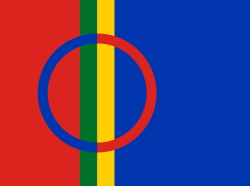 Skoledagen slutter kl. 13.15SamfunnsfagSamene – salabyNorsk Hva vet vi om Island?Å lese bilderSalto lesebok 3bside 16 og 17.LeselekseKRLEVi deler klassen i 3 grupper og har møte om hvordan vi har det på skolen.Oppdrag: Skoledagen slutter kl. 13.15Kunst og håndverk Vi lager multiplikasjons-spå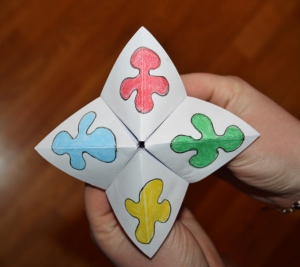 Skoledagen slutter kl. 13.15512.30 -13.15SamfunnsfagMenneskerettigheter og demokratiKRLESamefolkets dag            6.februarSkoledagen slutter kl. 13.15MusikkDisney-sang og rytmeskolenSkoledagen slutter kl. 13.15Norsk Hva vet vi om Island?Å lese bilderSalto lesebok 3bside 16 og 17.LeselekseKRLEVi deler klassen i 3 grupper og har møte om hvordan vi har det på skolen.Oppdrag: Skoledagen slutter kl. 13.15Kunst og håndverk Vi lager multiplikasjons-spåSkoledagen slutter kl. 13.15613.30 – 14.15Matematikk   Multiplikasjon         Multi 3b side 24 og 25 TekststykkerSkoledagen slutter kl. 14.15Riktig god helg!Lekser på mandag:Norsk:   Leseboka, Salto 3b: Les side 12.Les høyt til du får fin flyt i teksten. Les for en voksen.Vet du noe mer om Sverige?Husk engelske leselekse. Husk ukeleksa!Lekser på tirsdag:Norsk:   Leseboka, Salto 3b: Les side 13Les høyt til du får fin flyt i teksten. Les for en voksen. Vet du noe mer om Finland og/eller Italia?  Husk ukeleksa!Lekser på onsdag:Norsk:   Leseboka, Salto 3b: Les side 14.Les høyt til du får fin flyt i teksten. Les for en voksen. Vet du noe mer om Island?Husk engelske leselekse side 88. Husk ukeleksa!Husk joggesko til kunstgressbanen!Lekser på torsdag:Norsk:     Leseboka, Salto 3b: Les side 15.Les høyt til du får fin flyt i teksten. Les for en voksen. Vet du noe mer om Japan?  Husk ukeleksa!                                         Til foreldre/foresatteUkelekse:                                                           Lær deg hvilke land flaggene nedenfor tilhører.Husk ladning av læringsbrettene!                Lær deg disse flaggene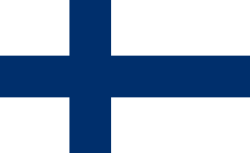 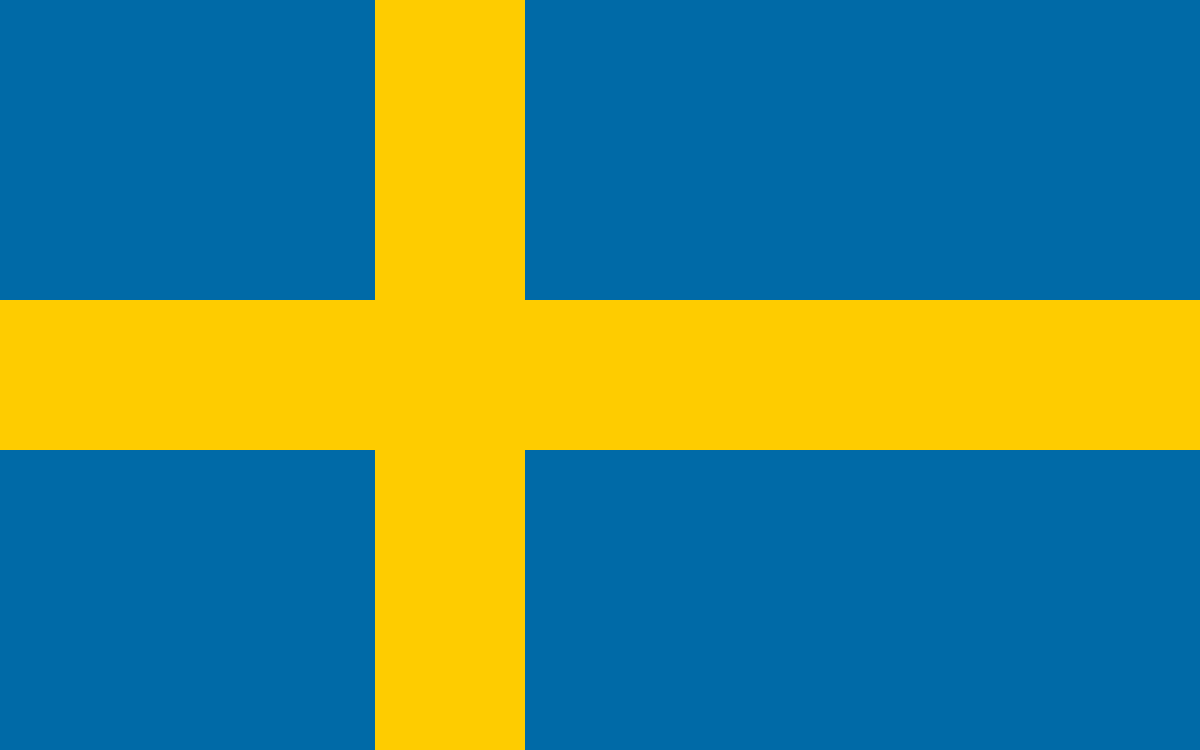 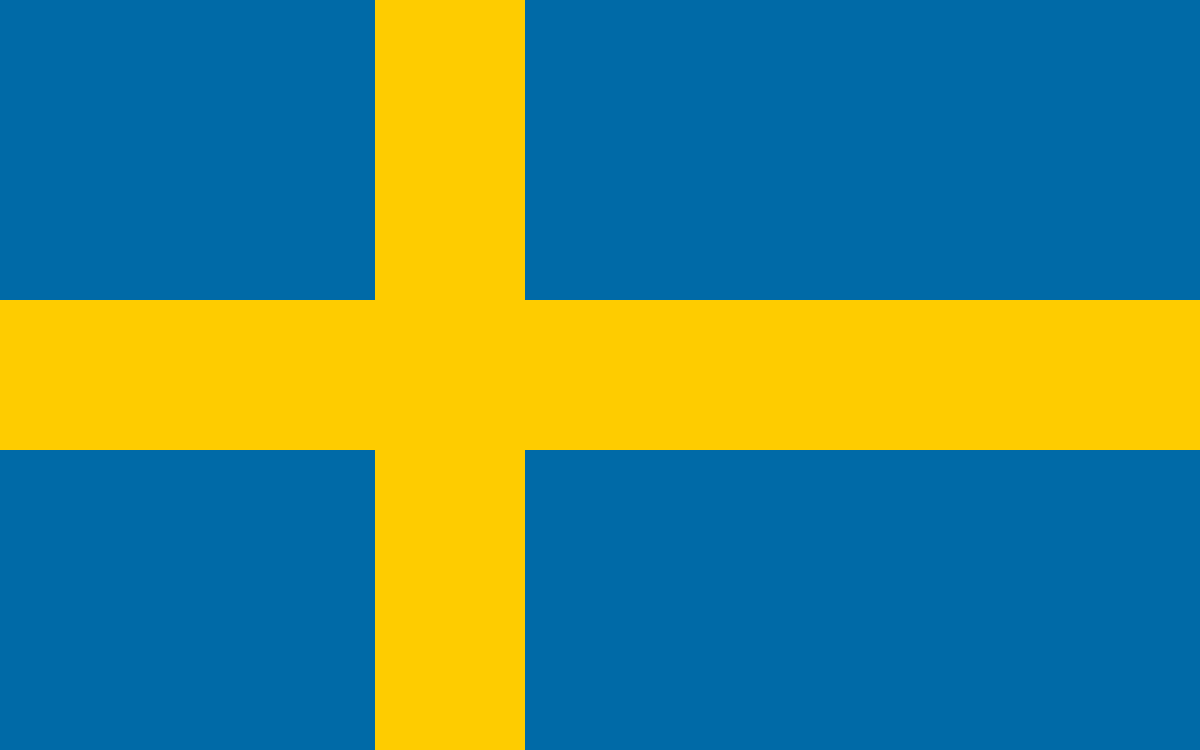 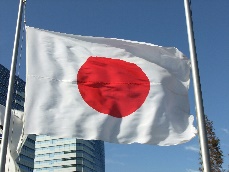 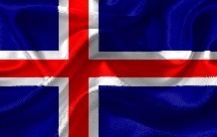 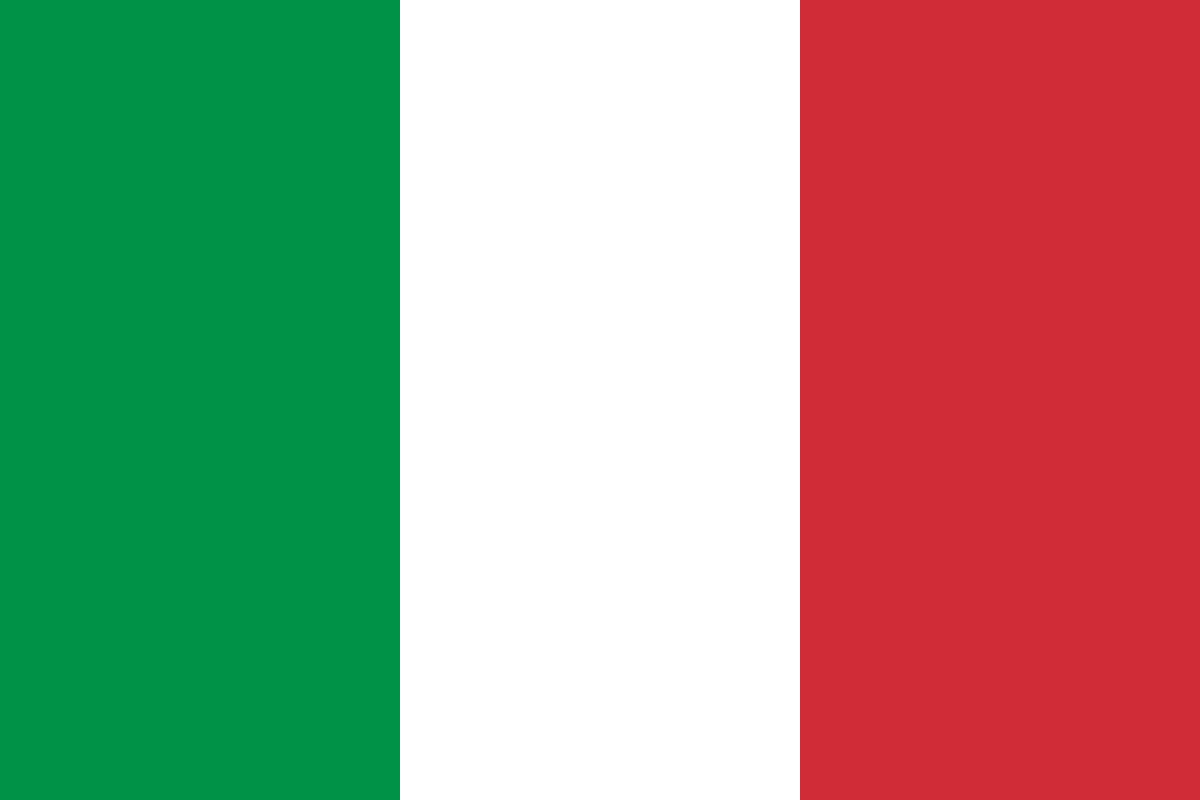 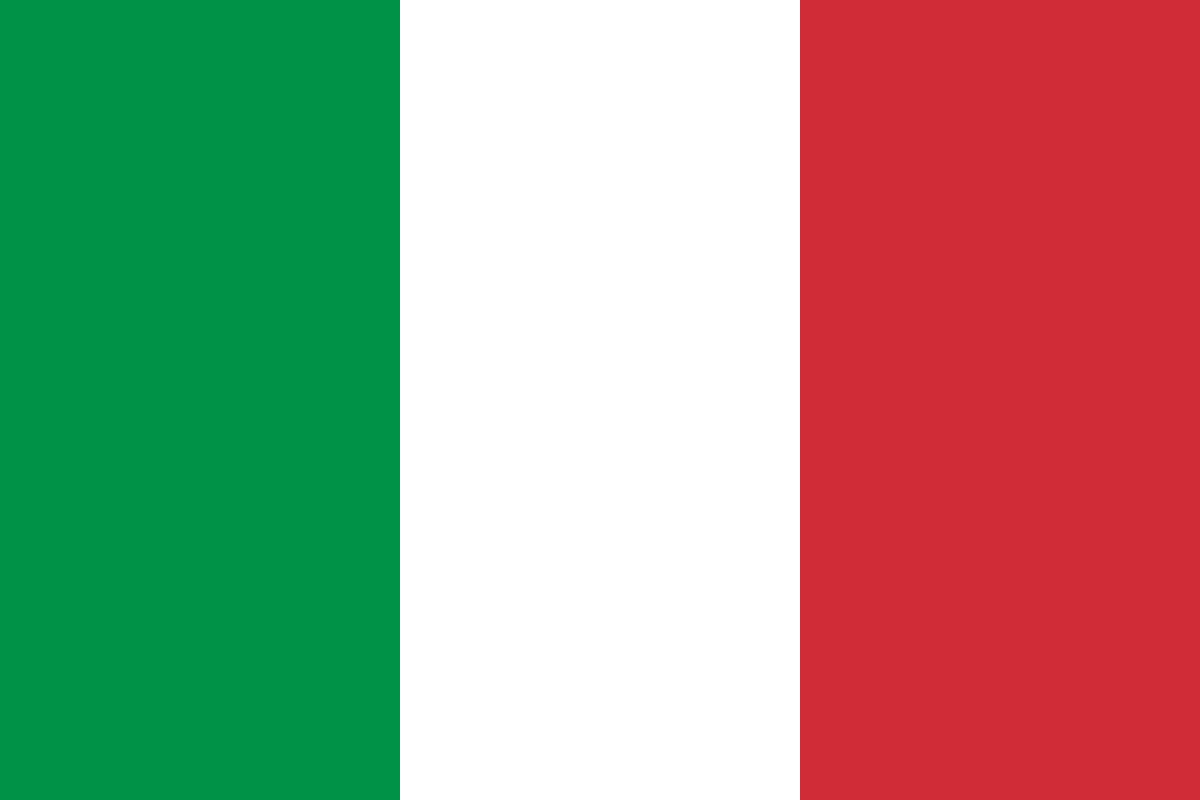 Engelske Husk engelsk leselekse Explore My book side 88. 